(ANEXO I)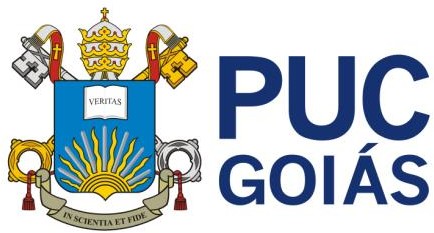 PONTIFÍCIA UNIVERSIDADE CATÓLICA DE GOIÁS PRÓ-REITORIA DE GRADUAÇÃOAv. Universitária, 1069 ● Setor Universitário Caixa Postal 86 ● CEP 74605-010Goiânia ● Goiás ● BrasilFone: (62) 3946.1021 l Fax: (62) 3946.1397www.pucgoias.edu.br l prograd@pucgoias.edu.brPONTIFÍCIA UNIVERSIDADE CATÓLICA DE GOIÁS PRÓ-REITORIA DE GRADUAÇÃOFORMULÁRIO DE AVALIAÇÃO DE TCCNome	completo	do(a)	Avaliadora:Maria Carolina Giliolli GoosDeclaro que em 02/12/2020, às 9h participei de forma síncrona e remota com os demais membros da banca de avaliação de apresentação de TCC da estudante Gabriela Macedo, com o trabalho intitulado Incansáveis Mulheres, do curso de Graduação em Jornalismo.Considerações e nota emitidas pela membro avaliadora: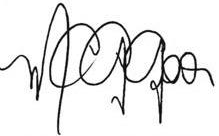 Nome/assinatura da avaliadoraTanto o trabalho escrito, o produto e a apresentação, demonstraram através da aluna, um resultado com altíssimo nível, preciso, consistente e com valor  artístico invejável. A aluna se  traz em seu trabalho de conclusão de curso um material comovente e  alto valor social.  Ressalto o cuidado que demonstrou em  detalhar por meio de perfis jornalísticos histórias de 10mulheres com muita profundidade e imersão em meio a maior crise sanitária dos últimos 100 anos. O trabalho valeu a aluna a nota máxima com louvor.  